    LESSON SEQUENCE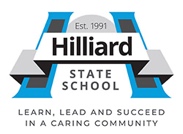    Year Level:   Teacher:Unit Name:Unit Name:Unit Timeframe: Achievement Standard: (highlight aspects assessed in the unit)Achievement Standard: (highlight aspects assessed in the unit)Achievement Standard: (highlight aspects assessed in the unit)Achievement Standard: (highlight aspects assessed in the unit)Learning Intention:Learning Intention:Success Criteria:Success Criteria:Summative Assessment:Summative Assessment:Formative Assessment:Formative Assessment:Lesson Planning ConsiderationsLesson Planning ConsiderationsLesson Planning ConsiderationsLesson Planning ConsiderationsHigh Impact Teaching Strategies: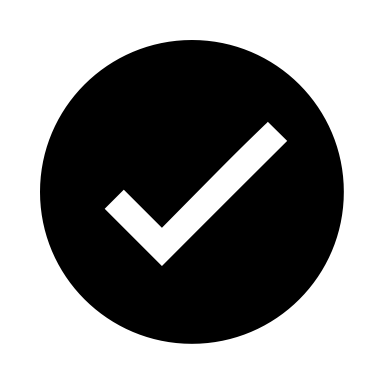 Strategy 1: Setting Goals - Lessons have clear learning intentions with goals that clarify what success looks like. Strategy 2: Structuring Lessons - A lesson structure maps the teaching and learning that occurs in classStrategy 3: Explicit Teaching - When teachers adopt explicit teaching practices they clearly show students what to do and how to do it.Strategy 4: Worked Examples - A worked example demonstrates the steps required to complete a task or solve a problem. Strategy 5: Collaborative Learning - Collaborative learning occurs when students work in small groups and everyone participates in a learning task.Strategy 6: Multiple Exposures - Multiple exposures provide students with multiple opportunities to encounter, engage with, and elaborate on new knowledge and skills.Strategy 7: Questioning - Questioning is a powerful tool and effective teachers regularly use it for a range of purposes. Strategy 8: Feedback - Feedback informs a student and/or the teacher about the student’s performance relative to the learning goals. Strategy 9: Metacognitive Strategies - Metacognitive strategies teach students to think about their own thinking.Strategy 10: Differentiated Teaching - Differentiated teaching methods are used to extend the knowledge and skills of every student in every class, regardless of their starting point.                                                                                      https://www.education.vic.gov.au/school/teachers/teachingresources/practice/improve/Pages/hits.aspxHigh Impact Teaching Strategies:Strategy 1: Setting Goals - Lessons have clear learning intentions with goals that clarify what success looks like. Strategy 2: Structuring Lessons - A lesson structure maps the teaching and learning that occurs in classStrategy 3: Explicit Teaching - When teachers adopt explicit teaching practices they clearly show students what to do and how to do it.Strategy 4: Worked Examples - A worked example demonstrates the steps required to complete a task or solve a problem. Strategy 5: Collaborative Learning - Collaborative learning occurs when students work in small groups and everyone participates in a learning task.Strategy 6: Multiple Exposures - Multiple exposures provide students with multiple opportunities to encounter, engage with, and elaborate on new knowledge and skills.Strategy 7: Questioning - Questioning is a powerful tool and effective teachers regularly use it for a range of purposes. Strategy 8: Feedback - Feedback informs a student and/or the teacher about the student’s performance relative to the learning goals. Strategy 9: Metacognitive Strategies - Metacognitive strategies teach students to think about their own thinking.Strategy 10: Differentiated Teaching - Differentiated teaching methods are used to extend the knowledge and skills of every student in every class, regardless of their starting point.                                                                                      https://www.education.vic.gov.au/school/teachers/teachingresources/practice/improve/Pages/hits.aspxGradual Release of Responsibility Model* used: 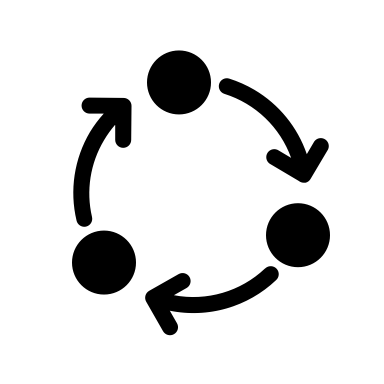 For example:Establish Learning Intention and Success CriteriaCollaborative Learning (We do) eg. Warm up/activate prior knowledgeDemonstrating Instruction (I do – Teacher) eg. Demonstrating task using questioningCollaborative Learning (We do) eg. Think/Pair/Share, partner work, small groupsPractising Learning (You do) + Coaching and Facilitating (additional support)Collaborative Learning (We do) eg. Work collaboratively on differentiated tasksFeedback – Review Learning Intention and Success Criteria with students                          *Steps can be adjusted according to student needsFisher and Frey 2008Gradual Release of Responsibility Model* used: For example:Establish Learning Intention and Success CriteriaCollaborative Learning (We do) eg. Warm up/activate prior knowledgeDemonstrating Instruction (I do – Teacher) eg. Demonstrating task using questioningCollaborative Learning (We do) eg. Think/Pair/Share, partner work, small groupsPractising Learning (You do) + Coaching and Facilitating (additional support)Collaborative Learning (We do) eg. Work collaboratively on differentiated tasksFeedback – Review Learning Intention and Success Criteria with students                          *Steps can be adjusted according to student needsFisher and Frey 2008Incorporating ICTs: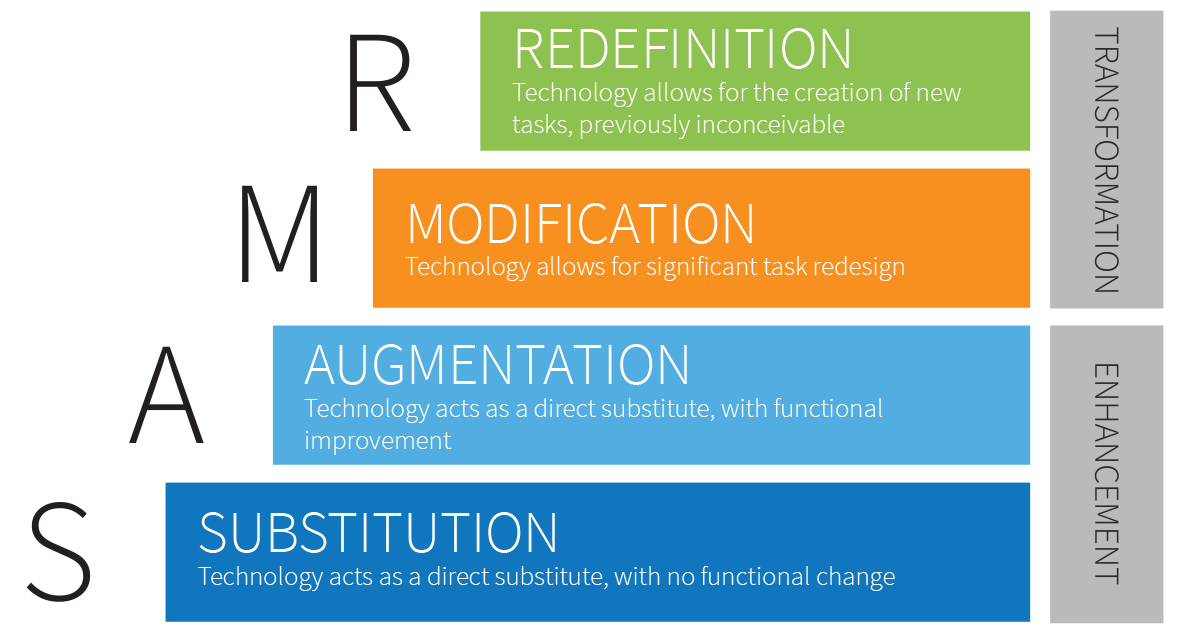 The SAMR model is a simple way to evaluate how you incorporate technology within your classroom.Utilise Apple native apps and other apps within the SAMR model (shown) to move from curriculum enhancement to curriculum transformation.Apple native apps e.g. Pages, Keynote, iMovie, Garage Band, Notes, Other apps e.g. Showbie, Book Creator, Stop MotionSAMR example:S – Substitution – Type notes within Pages appA – Augmentation – Student chooses a preferred app to record note  M – Modification – Students collaborate with their writing on ShowbieR – Redefinition – Teacher accesses student work through ShowbieIncorporating ICTs:The SAMR model is a simple way to evaluate how you incorporate technology within your classroom.Utilise Apple native apps and other apps within the SAMR model (shown) to move from curriculum enhancement to curriculum transformation.Apple native apps e.g. Pages, Keynote, iMovie, Garage Band, Notes, Other apps e.g. Showbie, Book Creator, Stop MotionSAMR example:S – Substitution – Type notes within Pages appA – Augmentation – Student chooses a preferred app to record note  M – Modification – Students collaborate with their writing on ShowbieR – Redefinition – Teacher accesses student work through ShowbieAge Appropriate Pedagogies Approaches used:Inquiry Learning – Beginning with a question, problem or idea, children plan and carry out investigations, propose explanations and solutions, and communicate their understandings in a variety of waysEvent Based – Children plan and enact events in real-life contexts drawing on their ideas and experiences to connect knowledge and practice.Project Approach – An in-depth exploration of a topic with an emphasis on children creating a specific outcome (e.g. artefact, poster or presentation)Explicit Instruction – A structured and systemic approach to teaching academic skills guided by a stated purpose, explanation and demonstration, and supported by practice and feedback.Play Based Learning – Children actively and imaginatively engage with people, objects and the environment to enact ideas, create worlds, and re-create experiences, promoting holistic development and oral and narrative competencies.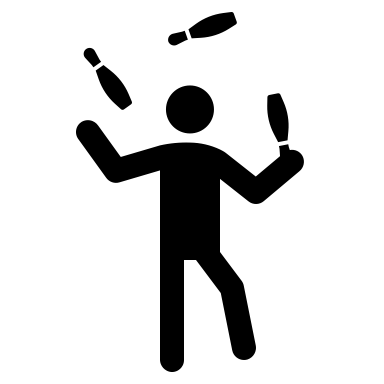 Direct teaching/instruction – A step-by-step lesson by lesson approach to teaching which is scripted and follows a pre-determined skill acquisition sequence.Blended Approach – Combines elements of more than one approach.                                               Age Appropriate Pedagogies Approaches used:Inquiry Learning – Beginning with a question, problem or idea, children plan and carry out investigations, propose explanations and solutions, and communicate their understandings in a variety of waysEvent Based – Children plan and enact events in real-life contexts drawing on their ideas and experiences to connect knowledge and practice.Project Approach – An in-depth exploration of a topic with an emphasis on children creating a specific outcome (e.g. artefact, poster or presentation)Explicit Instruction – A structured and systemic approach to teaching academic skills guided by a stated purpose, explanation and demonstration, and supported by practice and feedback.Play Based Learning – Children actively and imaginatively engage with people, objects and the environment to enact ideas, create worlds, and re-create experiences, promoting holistic development and oral and narrative competencies.Direct teaching/instruction – A step-by-step lesson by lesson approach to teaching which is scripted and follows a pre-determined skill acquisition sequence.Blended Approach – Combines elements of more than one approach.                                               HOOK: (Spark to engage learners)HOOK: (Spark to engage learners)Link to real world/Purpose: (Learning makes connections to the real world)Link to real world/Purpose: (Learning makes connections to the real world)Lesson Focus Lesson StrategiesPlanned Differentiation ie. ICPs, extension, identified needsPlanned Differentiation ie. ICPs, extension, identified needsResourcesLesson Focus Lesson StrategiesStudent/sAdjustment StrategyResources